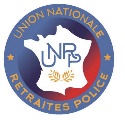 A retourner, accompagné des arrhes (100 €) à UNRP 42/52 rue de l’Aqueduc 75010 PARISNOM…………………………………………	PRENOM………………………………….ADRESSE………………………………………………………………………………………CODE POSTAL………………….	VILLE…………………………………………………TEL DOM ……………………………….	PORTABLE ……………………………….	EMAIL ………………………………………………………………………………..……….(Mettre une croix dans la colonne choisie)Mois de Basse saison :  1er Octobre – Fin Novembre- 1 Février – dernier week-end Mai.Réservation basse saison :Du……………………………………………………………… au………………………………………………………………….Séjour de moins de-6 jours : supplément 15€1 Personne supplémentaire : 13€ /personne/jour/Supplément garage : □ OUI     □ NON 3 € jour (Les SUV et 4X4 ne peuvent pas y accéder parking extérieur gratuit) Fait à………………………………… le……………………………..SignaturePARTICIPANTS AU SEJOURPARTICIPANTS AU SEJOURPARTICIPANTS AU SEJOURPARTICIPANTS AU SEJOURPARTICIPANTS AU SEJOURNOMBRE ADULTES :NOMBRE ENFANTS :NOMBRE ADULTES :NOMBRE ENFANTS :NOMBRE ADULTES :NOMBRE ENFANTS :NOMNOMPRENOMDATE DE NAISSANCEHANDICAPOUI/NONLIEN DE PARENTEH/F12345JUINJUINJUILLETJUILLETAOUTAOUTAOUTSEPTEMBRESEPTEMBRE28/05 AU 10/0611/06 AU 24/0625/06 AU 08/0709/07 AU 05/0823/07 AU 05/0806/08 AU 19/0820/08 AU 02/0903/09 AU 16/0917/09 AU 30/09